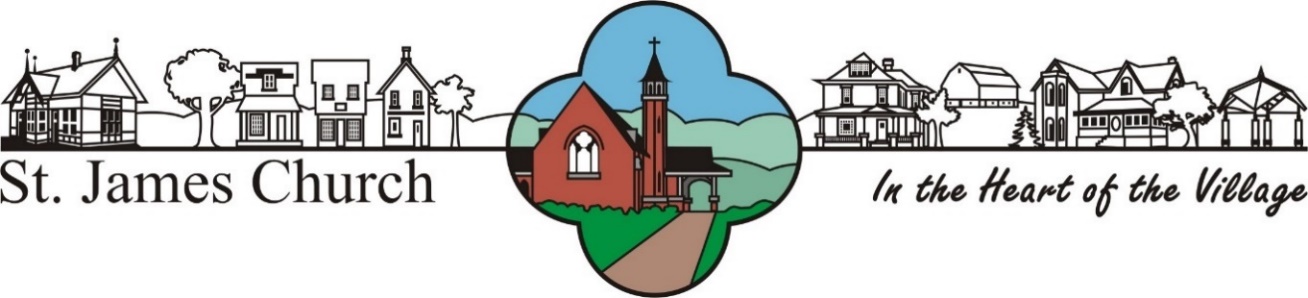 The Eleventh Sunday after TrinityHoly Communion – Book of Common Prayer15 August 2021- 9:00 amPlease wear your mask throughout the service and speak softly.Psalm 111I will give thanks unto the LORD with my whole heart, / in the council of the faithful and in the congregation.The works of the LORD are great, / sought out of all them that have pleasure therein.His work is worthy to be praised and had in honour; / and his righteousness endureth for ever.The merciful and gracious LORD hath so done his marvellous works, / that they ought to be had in remembrance.He hath given meat unto them that fear him; / he shall ever be mindful of his covenant.He hath showed his people the power of his works, / in giving them the heritage of the nations.The works of his hands are verity and judgement; / all his precepts are sure;They stand fast for ever and ever, / and are done in truth and equity.He sent redemption unto his people; / he hath commanded his covenant for ever; holy and reverend is his Name.The fear of the LORD is the beginning of wisdom; / a good understanding have all they that do thereafter; his praise endureth for ever.Glory be to the Father, and to the Son, and to the Holy Ghost; / as it was in the      beginning, is now, and ever shall be, world without end. Amen.I will give thanks unto the LORD with my whole heart, / in the council of the faithful and in the congregation.The Lord’s Prayer (said quietly)The Collect for Purity Almighty God, unto whom all hearts be open, all desires known, and from whom no secrets are hid: cleanse the thoughts of our hearts by the inspiration of thy Holy Spirit, that we may perfectly love thee, and worthily magnify thy holy Name; through Christ our Lord. Amen.The Summary of the LawOur Lord Jesus Christ said: Hear O Israel, The Lord our God is one Lord; and thou shalt love the Lord thy God with all thy heart, and with all thy soul, and with all thy mind, and with all thy strength. This is the first and great commandment and the second is like unto it: Thou shalt love thy neighbour as thyself. On these two commandments hang all the Law and the Prophets.Lord, have mercy upon us, and write both these thy laws in our hearts, we beseech thee.Kyrie Eleison (‘Lord, have mercy upon us’) Lord, have mercy upon us. Christ, have mercy upon us. Lord, have mercy upon us.The Lord be with you.      And with thy spirit.The Collect for the Eleventh Sunday after TrinityO GOD, who declarest thy almighty power most chiefly in showing mercy and pity: Mercifully grant unto us such a measure of thy grace, that we, running the way of thy commandments, may obtain thy gracious promises, and be made partakers of thy heavenly treasure; through Jesus Christ our Lord. Amen.Epistle: 1 Corinthians 15:1-11[1] Now I should remind you, brothers and sisters, of the good news that I proclaimed to you, which you in turn received, in which also you stand, [2] through which also you are being saved, if you hold firmly to the message that I proclaimed to you—unless you have come to believe in vain.[3] For I handed on to you as of first importance what I in turn had received: that Christ died for our sins in accordance with the scriptures, [4] and that he was buried, and that he was raised on the third day in accordance with the scriptures, [5] and that he appeared to Cephas, then to the twelve. [6] Then he appeared to more than five hundred brothers and sisters at one time, most of whom are still alive, though some have died. [7] Then he appeared to James, then to all the apostles. [8] Last of all, as to someone untimely born, he appeared also to me. [9] For I am the least of the apostles, unfit to be called an apostle, because I persecuted the church of God. [10] But by the grace of God I am what I am, and his grace towards me has not been in vain. On the contrary, I worked harder than any of them—though it was not I, but the grace of God that is with me. [11] Whether then it was I or they, so we proclaim and so you have come to believe. (NRSV)Psalm 51:15-17O Lord, open thou my lips, / and my mouth shall show forth thy praise.For thou desirest no sacrifice, else would I give it; / but thou delightest not in burnt offerings. Alleluia! Alleluia!The sacrifice of God is a troubled spirit: / a broken and contrite heart, O God, shalt thou not despise. Alleluia!Gospel: Luke 18:9-14Glory be to thee, O Lord.[Jesus] also told this parable to some who trusted in themselves that they were righteous, and treated others with contempt: [10] “Two men went up into the temple to pray, one a Pharisee and the other a tax collector. [11] The Pharisee, standing by himself, prayed thus: ‘God, I thank you that I am not like other men, extortioners, unjust, adulterers, or even like this tax collector. [12] I fast twice a week; I give tithes of all that I get.’ [13] But the tax collector, standing far off, would not even lift up his eyes to heaven, but beat his breast, saying, ‘God, be merciful to me, a sinner!’ [14] I tell you, this man went down to his house justified, rather than the other. For everyone who exalts himself will be humbled, but the one who humbles himself will be exalted.” (ESV)    Praise be to thee, O Christ.The Nicene CreedI believe in one God the Father Almighty, Maker of heaven and earth, and of all things visible and invisible:     And in one Lord Jesus Christ, the only-begotten Son of God, begotten of the Father before all worlds; God, of God; light, of light; very God, of very God; begotten, not made; being of one substance with the Father; through whom all things were made: who for us and for our salvation came down from heaven, and was incarnate by the Holy Ghost of the Virgin Mary, and was made man, and was crucified also for us under Pontius Pilate. He suffered and was buried, and the third day he rose again according to the Scriptures, and ascended into heaven, and sitteth on the right hand of the Father. And he shall come again with glory to judge both the quick and the dead: whose kingdom shall have no end.And I believe in the Holy Ghost, the Lord, the Giver of Life, who proceedeth from the Father and the Son, who with the Father and the Son together is worshipped and glorified, who spake by the Prophets. And I believe One, Holy, Catholic, and Apostolic Church. I acknowledge one Baptism for the remission of sins. And I look for the Resurrection of the dead, and the Life of the world to come. Amen.Sermon		              The Rev. Dr. John StephensonThe OffertoryPrayers		       								 BCP p. 75After asking the prayers of the people,the priest proceeds with the Prayer of Intercession.Invitation to ConfessionYe that do truly and earnestly repent you of your sins, and are in love and charity with your neighbours, and intend to lead the new life, following the commandments of God, and walking from henceforth in his holy ways: Draw near with faith, and take this holy Sacrament to your comfort; and make your humble confession to Almighty God.Confession & AbsolutionAlmighty God, Father of our Lord Jesus Christ, Maker of all things, Judge of all people: we acknowledge and confess our manifold sins and wickedness, which we from time to time most grievously have committed, by thought, word, and deed, against thy Divine Majesty. We do earnestly repent, and are heartily sorry for these our misdoings. Have mercy upon us, most merciful Father; for thy Son our Lord Jesus Christ’s sake, forgive us all that is past; and grant that we may ever hereafter serve and please thee in newness of life, to the honour and glory of thy Name; through Jesus Christ our Lord. Amen.Almighty God, our heavenly Father, who of his great mercy hath promised forgiveness of sins to all them that with hearty repentance and true faith turn unto him: Have mercy upon you; pardon and deliver you from all your sins; confirm and strengthen you in all goodness; and bring you to everlasting life; through Jesus Christ our Lord. Amen.Sentences		Hear what comfortable words our Saviour Christ saith unto all that truly turn to him:Come unto me all that labour and are heavy laden, and I will refresh you (Matthew 11:28).God so loved the world, that he gave his only-begotten Son, to the end that all that believe in him should not perish, but have eternal life (John 3:16).Hear also what Saint Paul saith: this is a true saying, and worthy of all to be received, that Christ Jesus came into the world to save sinners. (1 Timothy 1:15).Hear also what Saint John saith: If any one sin, we have an Advocate with the Father, Jesus Christ the righteous; and he is the propitiation for our sins (1 John 2:1-2).Thanksgiving & Proper Preface					         The Lord be with you;And with thy spirit.
    Lift up your hearts;      We lift them up unto the Lord.    Let us give thanks unto our Lord God;It is meet and right so to do.It is very meet, right, and our bounden duty, that we should at all times, and in all places give thanks unto thee, O Lord, Holy Father, Almighty, Everlasting God, Creator and Preserver of all things. Therefore with Angels and Archangels, and with all the company of heaven, we laud and magnify thy glorious Name; evermore praising thee and saying:Sanctus (‘Holy, Holy, Holy’) Holy, Holy, Holy, Lord God of hosts, Heaven and earth are full of thy glory. Glory be to thee, O Lord Most High. Blessed is he that cometh in the Name of the Lord: Hosanna in the highest.Prayer of Consecration								 BCP p. 82The priest proceeds with the Prayer of Consecration.The Peace     The peace of the Lord be always with you.     And with thy spirit.Prayer of Humble AccessWe do not presume to come to this thy table, O merciful Lord, trusting in our own righteousness, but in thy manifold and great mercies. We are not worthy so much as to gather up the crumbs under thy table. But thou art the same Lord, whose property is always to have mercy: grant us therefore, gracious Lord, so to eat the flesh of thy dear Son Jesus Christ, and to drink his blood, that our sinful bodies may be made clean by his body, and our souls washed through his most precious blood, and that we may evermore dwell in him, and he in us. Amen.Agnus Dei (‘O Lamb of God’)    O Lamb of God, that takest away the sin of the world, have mercy upon us.    O Lamb of God, that takest away the sin of the world, have mercy upon us.O Lamb of God, that takest away the sin of the world,       grant us thy peace.The CommunionThe Lord’s PrayerOur Father who art in heaven, Hallowed be thy Name, thy kingdom come, thy will be done, on earth as it is in heaven. Give us this day our daily bread; and forgive us our trespasses, As we forgive them that trespass against us; And lead us not into temptation, But deliver us from evil. For thine is the kingdom, the power, and the glory, For ever and ever. Amen.Prayer after Communion	Almighty and everliving God, we most heartily thank thee that thou dost graciously feed us, in these holy mysteries, with the spiritual food of the most precious Body and Blood of thy Son our Saviour Jesus Christ; assuring us thereby of thy favour and goodness towards us; and that we are living members of his mystical body, which is the blessed company of all faithful people; and are also heirs through hope of thy everlasting kingdom.And here we offer and present unto thee, O Lord, ourselves, our souls and bodies, to be a reasonable, holy, and living sacrifice unto thee. And although we are unworthy, yet we beseech thee to accept this our bounden duty and service, not weighing our merits, but pardoning our offences; through Jesus Christ our Lord, to whom, with thee and the Holy Ghost, be all honour and glory, world without end. Amen. The BlessingThe peace of God, which passeth all understanding, keep your hearts and minds in the knowledge and love of God, and of his Son Jesus Christ our Lord: And the blessing of God Almighty, the Father, the Son, and the Holy Ghost, be amongst you and remain with you always. Amen.The DismissalLet us depart in peace. / In the Name of the Lord. Amen.